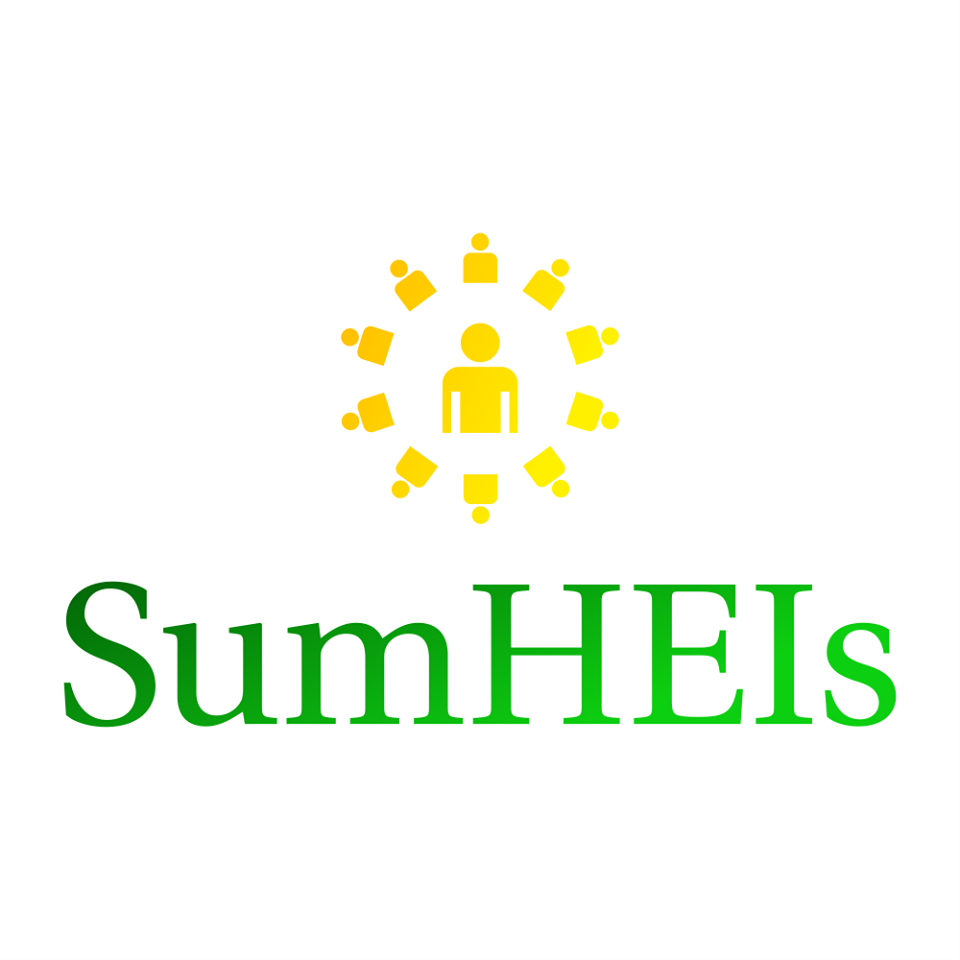 Manifestation of Interest letterTo:Prof. Sergio BarileProfessor of ManagementDepartment of ManagementSapienza University of Rome, ItalyCoordinator of the SUMHEIS ProjectFrom:Name SurnameRoleName of OrganizationDear Prof. Sergio Barile,this is to confirm that the organization I represent, …………………………………………………… acknowledgesthe “SUMHEIS Project - Summer School Development Programme for European HEIs” project, financed under ERASMUS+ Programme, Key Action 2 - KA203 - Strategic Partnerships for higher education, as an important project to address the following priorities:Exploring the landscape of Summer School offer in Europe;Increasing the number and quality of Summer School Programs in Europe; Fostering open educational and innovative practices in a digital area;Promoting internationalization;Supporting and training academic staff in defining Summer School programs.expressesIts willingness to participate in this initiative and become an external supporter of the project throughout its lifecycle; Its interest in the creation of a wider Project Network of organizations/institutions that are interested in the aims, goals and results of the Project, as described in the project abstract, Annexed to this letterIts willingness to support the public dissemination, communication and uptake of the project, without any subordination link or bound to the Project Consortium, in line and complying with the rules for dissemination set by the Erasmus+ Programme. In this perspective,we agree toSupport the creation of a wider Project Network of organizations/institutions that are interested in the aims, goals and results of the Project;Identify, through the support from the partners of the Project, any potential information and/or data available in our organization that relates to the topic of summer schools’ organization, which could in turn facilitate the project execution in achieving the expected results of excellenceattend the Project Network meetings and/or teleconferences organised by the consortium, if required;verify the possibility to test the developed organizational and technical solutions/models in our specific context and hence provide the consortium with the data emerging from the implementation;Deal with convenient confidentiality with all the information and documents received, at the same time requiring a likewise approach from the consortium partners of the information/data provided by our organization;Support the dissemination of the project, for example by promoting the project outcomes and events through our social media and relevant networks;Help identify other subjects who might be interested in implementing the organizational solutions/models developed by the Project;support the project dissemination to other public and private educational organizations with which we are in contact.For the purposes of interacting with the SUMHEIS consortium and the Project Network, the contact person in our organization will be:Full name:	___________________________________________________________________________Position: 	                ____________________________________________________________________________Address: 	                ____________________________________________________________________________Telephone: 	__________________________	Fax: ________________________________________E-mail: 	               ____________________________________________________________________________Place, date________________, ____________					                The Legal representative___________________________Annex: project descriptionOne often ignored way in which universities or research institutions and associations can increase student recruitment is through summer schools. A key part of the university experience is the location and culture, and one of the things that many graduate students are actually quite keen to revisit places they may have spent time previously. Studying internationally, especially for an entire undergraduate or postgraduate degree, can be a tricky and challenging prospect. For many students it may be their first time away from family and friends, let alone away from their home country altogether. Short-term programmes allow prospective applicants to experience a new place and a new method of teaching in a comfortable, fixed-term setting, without the pressure of starting an entire degree. This is a fantastic way for them to get involved and exposed to university culture and to promote your university campus.When running a Summer School programme, universities need to make sure they are highlighting the real benefits of what a summer programme could offer prospective students. By finding out what students from different countries are looking for, they can target your courses and marketing.Institutions could also focus on the cultural aspect, the adventure and any language skills they might be able to develop by studying in the city and country in which your institution is located for this length of time.The project aims at the following objectives:Increase the number of Summer Schools offered by European HEIsIncrease the quality of Summer Schools offered by European HEIsTrain staff on how to design, develop, operate and manage Summer School programmesForm material and guidance mechanisms for HEIs that aim at establishing such programmes for the first timeForm synergies and common Summer School programmes among HEIsResults expected to be achieved during and on the completion of the SUMHEIS Project include:Better delivery of services in existing Summer SchoolsDevelopment of new Summer Schools Joint initiatives among HEIs and organizations in delivering Summer Schools Academic and administrative staff are better equipped in designing, delivering, operating, managing and promoting Summer Schools in their HEIs Deliverance of scalable solution for training staff in HEIs that do not run Summer Schools but aim to develop new initiatives on the fieldStronger internationalization of HEIs through Summer School ProgrammesNew training opportunities for students, academics and administrative personnelA comprehensive and detailed analysis of what benefits and impact Summer Schools bring to their institutionsSharing of Good Practices in the area of Summer Schools